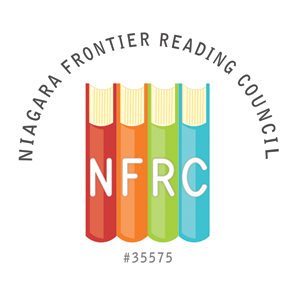 NFRC CERTIFICATE of RECOGNITION AWARD NOMINATION FORMA Certificate of Recognition will be given to a person or a group not affiliated with the Niagara Frontier Reading Council and not a paid, professional educator. The Certificate of Recognition is for service to, or promotion of, the council’s purposes. This award will be presented at the Spring Brunch by the Awards Chair. The deadline for nomination submission is March 20, 2021Submit completed form to: Elizabeth  Bystrak			         elibystrak@gmail.com (Please list NFRC Awards in the subject line)			         or by mail at  6 Knob Hill Road, Orchard Park, NY 14127Person Submitting Nomination Name: 	_________________________________________________Address:	_________________________________________________		_________________________________________________Phone:	_____________________________Email:	_____________________________Nominee Information Name: 	_________________________________________________Address:	_________________________________________________		_________________________________________________Phone:	_____________________________Email:	_____________________________Institutional Affiliation:	______________________________________Position:	___________________________________________*Repeat the above information for each person if a group is being nominated Please provide a description of the nominee’s contribution to promoting literacy in the community (please limit description to one page, single, spaced, 12pt font).